GAU, Faculty of EducationGAU, Eğitim Fakültesi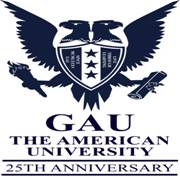 MÜZİK ÖĞRETMENLİĞİ BÖLÜMÜPROGRAM ÇIKTILARIPÇ 1: Bireysel enstrümanını ve piyanoyu tekniğine uygun, müzik öğretmenliğinin gerekleri doğrultusunda, yeterli, düzeyli ve etkili biçimde kullanabilmek.PÇ 2: Sesini, ses eğitiminin ilkeleri doğrultusunda tekniğine uygun, etkili biçimde kullanabilmek, bireysel ve toplu seslendirme yapma becerisi kazanmak.PÇ 3:  Müzik eğitimi bilgisine sahip olmak ve okul şarkılarına piyano ile eşlik edebilme becerisini kazanmak.PÇ 4: Batı ve Türk müziği eserlerini motifsel, temasal, armonik, tür ve biçim olarak detaylı şekilde çözümleyebilme becerisini ve bilgisini  kazanmak.PÇ 5: Sesler arasındaki ilişkileri teorik ve pratik olarak kavramak, müziksel işitme, okuma ve yazma becerisi kazanmak.PÇ 6: Tüm dizi ve akorları kavramak, tanımlayabilmek ve oluşturabilmek.PÇ 7: Müziğin doğuşu, tarihsel gelişimi, dönemleri, dönem ve stil özellikleri, önde gelen bestecileri, enstrümanist ve eserleri hakkında geniş donanıma ve bilgiye sahip olmak.PÇ 8: Okul enstrümanları hakkında geniş bilgiye sahip olmak ve eğitim süresi boyunca farklı okul enstrümanları hakkında pratik deneyime sahip olmak.PÇ 9: Okul enstrümanları ile eğitim müziği örneklerini seslendirebilmek.PÇ 10: Orkestra halinde birçok oda müziği eserini toplu şekilde icracılık ilkelerine, tekniklerine ve yaklaşımlarına yönelik seslendirmek. PÇ 11: Müzik topluluklarını çalıştırmak, eğitmek, geliştirmek konusunda geniş donanıma sahip olmak ve yönetme becerisini kazanmak.PÇ 12: Geleneksel Türk Sanat Müziği, Türk Halk Müziği ve Klasik Batı Müziği ile ilgili temel bilgilere sahip olarak bu eserleri nitelikli bir şekilde birseysel ve toplu olarak koro halinde seslendirebilme becerisini kazanmak.PÇ 13: Eğitim müziği besteleme teknikleri konusunda donanımlı olmak ve okul şarkıları besteleyebilme becerisini kazanmak.PÇ 14: Enstrümanların fiziksel özelliklerini tanımak, bakım ve onarımı hakkında bilgiye sahip olmak.PÇ 15: Enstrümanların çeşitli yaş gruplarına yönelik öğretim ilkeleri ve sistemi hakkında detaylı ve titiz bilgiye sahip olmak. Insan anatomisine uygun, sistematik yaklaşımlarla enstrüman öğretme becerisini kazanmak. PÇ 16: Eğitim ve Öğretim etkinlikleri planlama ve düzenleme yöntemleri ve teknikleri konusunda yeterli donanıma ve bilgiye sahip olmak.PÇ 17: Türk Milli Eğitim sistemini, öğretmenlik mesleğini ve eğitim bilimleri alanını tüm yönleri ile tanımak.PÇ 18: Öğrencilerin gelişim özellikleri doğrultusunda farklı öğrenme ve öğretme yaklaşımlarını bilmek.PÇ 19: Eğitim programı içerisinde alınmış olunan bilgi, donanım ve becerileri kullanarak belirli bir dersi planlamak, işlemek ve değerlendirmek.PÇ 20: Öğretmenin rehberlik görevlerini ve öğrenciyi tanıma yollarını kavramak.Course Unit Title/Ders AdıCourse Unit Title/Ders AdıCourse Unit Title/Ders AdıCourse Unit Title/Ders AdıCourse Unit Title/Ders AdıCourse Unit Title/Ders AdıArmoni ve eşlikleme 2Armoni ve eşlikleme 2Armoni ve eşlikleme 2Armoni ve eşlikleme 2Armoni ve eşlikleme 2Armoni ve eşlikleme 2Armoni ve eşlikleme 2Armoni ve eşlikleme 2Course Unit Code/Ders KoduCourse Unit Code/Ders KoduCourse Unit Code/Ders KoduCourse Unit Code/Ders KoduCourse Unit Code/Ders KoduCourse Unit Code/Ders KoduMUSA 210MUSA 210MUSA 210MUSA 210MUSA 210MUSA 210MUSA 210MUSA 210Type of Course Unit/Ders statüsüType of Course Unit/Ders statüsüType of Course Unit/Ders statüsüType of Course Unit/Ders statüsüType of Course Unit/Ders statüsüType of Course Unit/Ders statüsüZorunluZorunluZorunluZorunluZorunluZorunluZorunluZorunluLevel of Course Unit/Ders seviyesiLevel of Course Unit/Ders seviyesiLevel of Course Unit/Ders seviyesiLevel of Course Unit/Ders seviyesiLevel of Course Unit/Ders seviyesiLevel of Course Unit/Ders seviyesiLisansLisansLisansLisansLisansLisansLisansLisansNational Credits/Ulusal krediNational Credits/Ulusal krediNational Credits/Ulusal krediNational Credits/Ulusal krediNational Credits/Ulusal krediNational Credits/Ulusal kredi22222222Number of ECTS Credits Allocated/AKTS değeriNumber of ECTS Credits Allocated/AKTS değeriNumber of ECTS Credits Allocated/AKTS değeriNumber of ECTS Credits Allocated/AKTS değeriNumber of ECTS Credits Allocated/AKTS değeriNumber of ECTS Credits Allocated/AKTS değeri3 AKTS3 AKTS3 AKTS3 AKTS3 AKTS3 AKTS3 AKTS3 AKTSTheoretical (hour/week)/Haftalık teorik ders saatiTheoretical (hour/week)/Haftalık teorik ders saatiTheoretical (hour/week)/Haftalık teorik ders saatiTheoretical (hour/week)/Haftalık teorik ders saatiTheoretical (hour/week)/Haftalık teorik ders saatiTheoretical (hour/week)/Haftalık teorik ders saati22222222Practice (hour/week)/Uygulama durumuPractice (hour/week)/Uygulama durumuPractice (hour/week)/Uygulama durumuPractice (hour/week)/Uygulama durumuPractice (hour/week)/Uygulama durumuPractice (hour/week)/Uygulama durumu--------Laboratory (hour/week)/Laboratuvar durumuLaboratory (hour/week)/Laboratuvar durumuLaboratory (hour/week)/Laboratuvar durumuLaboratory (hour/week)/Laboratuvar durumuLaboratory (hour/week)/Laboratuvar durumuLaboratory (hour/week)/Laboratuvar durumu--------Year of Study/ Dersin yılıYear of Study/ Dersin yılıYear of Study/ Dersin yılıYear of Study/ Dersin yılıYear of Study/ Dersin yılıYear of Study/ Dersin yılı22222222Semester when the course unit is delivered/Ders dönemiSemester when the course unit is delivered/Ders dönemiSemester when the course unit is delivered/Ders dönemiSemester when the course unit is delivered/Ders dönemiSemester when the course unit is delivered/Ders dönemiSemester when the course unit is delivered/Ders dönemiBaharBaharBaharBaharBaharBaharBaharBaharCourse Coordinator/Ders koordinatörüCourse Coordinator/Ders koordinatörüCourse Coordinator/Ders koordinatörüCourse Coordinator/Ders koordinatörüCourse Coordinator/Ders koordinatörüCourse Coordinator/Ders koordinatörü--------Name of Lecturer (s)/Ders sorumlu öğretim elemanıName of Lecturer (s)/Ders sorumlu öğretim elemanıName of Lecturer (s)/Ders sorumlu öğretim elemanıName of Lecturer (s)/Ders sorumlu öğretim elemanıName of Lecturer (s)/Ders sorumlu öğretim elemanıName of Lecturer (s)/Ders sorumlu öğretim elemanı--------Name of Assistant (s)/Asistan adıName of Assistant (s)/Asistan adıName of Assistant (s)/Asistan adıName of Assistant (s)/Asistan adıName of Assistant (s)/Asistan adıName of Assistant (s)/Asistan adı--------Mode of Delivery/Dersin işlenişiMode of Delivery/Dersin işlenişiMode of Delivery/Dersin işlenişiMode of Delivery/Dersin işlenişiMode of Delivery/Dersin işlenişiMode of Delivery/Dersin işlenişiYüz yüzeYüz yüzeYüz yüzeYüz yüzeYüz yüzeYüz yüzeYüz yüzeYüz yüzeLanguage of Instruction/Dersin diliLanguage of Instruction/Dersin diliLanguage of Instruction/Dersin diliLanguage of Instruction/Dersin diliLanguage of Instruction/Dersin diliLanguage of Instruction/Dersin diliTürkçeTürkçeTürkçeTürkçeTürkçeTürkçeTürkçeTürkçePrerequisities and co-requisities/Dersin ön koşuluPrerequisities and co-requisities/Dersin ön koşuluPrerequisities and co-requisities/Dersin ön koşuluPrerequisities and co-requisities/Dersin ön koşuluPrerequisities and co-requisities/Dersin ön koşuluPrerequisities and co-requisities/Dersin ön koşulu--------Recommended Optional Programme Components/Önerilen opsiyonel program unsurlarıRecommended Optional Programme Components/Önerilen opsiyonel program unsurlarıRecommended Optional Programme Components/Önerilen opsiyonel program unsurlarıRecommended Optional Programme Components/Önerilen opsiyonel program unsurlarıRecommended Optional Programme Components/Önerilen opsiyonel program unsurlarıRecommended Optional Programme Components/Önerilen opsiyonel program unsurları--------Objectives of the Course/Dersin amacıObjectives of the Course/Dersin amacıObjectives of the Course/Dersin amacıObjectives of the Course/Dersin amacıObjectives of the Course/Dersin amacıObjectives of the Course/Dersin amacıObjectives of the Course/Dersin amacıObjectives of the Course/Dersin amacıObjectives of the Course/Dersin amacıObjectives of the Course/Dersin amacıObjectives of the Course/Dersin amacıObjectives of the Course/Dersin amacıObjectives of the Course/Dersin amacıObjectives of the Course/Dersin amacıBu derste modülasyon yapabilmek amaçlanır.Bu derste modülasyon yapabilmek amaçlanır.Bu derste modülasyon yapabilmek amaçlanır.Bu derste modülasyon yapabilmek amaçlanır.Bu derste modülasyon yapabilmek amaçlanır.Bu derste modülasyon yapabilmek amaçlanır.Bu derste modülasyon yapabilmek amaçlanır.Bu derste modülasyon yapabilmek amaçlanır.Bu derste modülasyon yapabilmek amaçlanır.Bu derste modülasyon yapabilmek amaçlanır.Bu derste modülasyon yapabilmek amaçlanır.Bu derste modülasyon yapabilmek amaçlanır.Bu derste modülasyon yapabilmek amaçlanır.Bu derste modülasyon yapabilmek amaçlanır.Learning Outcomes/Öğrenme çıktılarıLearning Outcomes/Öğrenme çıktılarıLearning Outcomes/Öğrenme çıktılarıLearning Outcomes/Öğrenme çıktılarıLearning Outcomes/Öğrenme çıktılarıLearning Outcomes/Öğrenme çıktılarıLearning Outcomes/Öğrenme çıktılarıLearning Outcomes/Öğrenme çıktılarıLearning Outcomes/Öğrenme çıktılarıLearning Outcomes/Öğrenme çıktılarıLearning Outcomes/Öğrenme çıktılarıBu ders tamamlandığında öğrenciler;Bu ders tamamlandığında öğrenciler;Bu ders tamamlandığında öğrenciler;Bu ders tamamlandığında öğrenciler;Bu ders tamamlandığında öğrenciler;Bu ders tamamlandığında öğrenciler;Bu ders tamamlandığında öğrenciler;Bu ders tamamlandığında öğrenciler;Bu ders tamamlandığında öğrenciler;Bu ders tamamlandığında öğrenciler;Bu ders tamamlandığında öğrenciler;DeğerlendirmeDeğerlendirmeDeğerlendirme1*Birinci dereceden akraba tonlar arası modülasyon.*Birinci dereceden akraba tonlar arası modülasyon.*Birinci dereceden akraba tonlar arası modülasyon.*Birinci dereceden akraba tonlar arası modülasyon.*Birinci dereceden akraba tonlar arası modülasyon.*Birinci dereceden akraba tonlar arası modülasyon.*Birinci dereceden akraba tonlar arası modülasyon.*Birinci dereceden akraba tonlar arası modülasyon.*Birinci dereceden akraba tonlar arası modülasyon.*Birinci dereceden akraba tonlar arası modülasyon.1,21,21,22*İkinci dereceden akraba tonlar arası modülasyon.*İkinci dereceden akraba tonlar arası modülasyon.*İkinci dereceden akraba tonlar arası modülasyon.*İkinci dereceden akraba tonlar arası modülasyon.*İkinci dereceden akraba tonlar arası modülasyon.*İkinci dereceden akraba tonlar arası modülasyon.*İkinci dereceden akraba tonlar arası modülasyon.*İkinci dereceden akraba tonlar arası modülasyon.*İkinci dereceden akraba tonlar arası modülasyon.*İkinci dereceden akraba tonlar arası modülasyon.1,21,21,23*Üçüncü dereceden akraba tonlar arası modülasyon.*Üçüncü dereceden akraba tonlar arası modülasyon.*Üçüncü dereceden akraba tonlar arası modülasyon.*Üçüncü dereceden akraba tonlar arası modülasyon.*Üçüncü dereceden akraba tonlar arası modülasyon.*Üçüncü dereceden akraba tonlar arası modülasyon.*Üçüncü dereceden akraba tonlar arası modülasyon.*Üçüncü dereceden akraba tonlar arası modülasyon.*Üçüncü dereceden akraba tonlar arası modülasyon.*Üçüncü dereceden akraba tonlar arası modülasyon.1,21,21,24*Eksik-artık yedili ile tek adımda modülsayon*Eksik-artık yedili ile tek adımda modülsayon*Eksik-artık yedili ile tek adımda modülsayon*Eksik-artık yedili ile tek adımda modülsayon*Eksik-artık yedili ile tek adımda modülsayon*Eksik-artık yedili ile tek adımda modülsayon*Eksik-artık yedili ile tek adımda modülsayon*Eksik-artık yedili ile tek adımda modülsayon*Eksik-artık yedili ile tek adımda modülsayon*Eksik-artık yedili ile tek adımda modülsayon1,21,21,2Assesment Methods: 1. Exam, 2. Assignment 3. Project/Report, 4. Presentation, 5 Lab.WorkDeğerlendirme Metodu: 1. Sınav, 2. Ödev, 3. Proje, 4. Sunum, 5. Lab workAssesment Methods: 1. Exam, 2. Assignment 3. Project/Report, 4. Presentation, 5 Lab.WorkDeğerlendirme Metodu: 1. Sınav, 2. Ödev, 3. Proje, 4. Sunum, 5. Lab workAssesment Methods: 1. Exam, 2. Assignment 3. Project/Report, 4. Presentation, 5 Lab.WorkDeğerlendirme Metodu: 1. Sınav, 2. Ödev, 3. Proje, 4. Sunum, 5. Lab workAssesment Methods: 1. Exam, 2. Assignment 3. Project/Report, 4. Presentation, 5 Lab.WorkDeğerlendirme Metodu: 1. Sınav, 2. Ödev, 3. Proje, 4. Sunum, 5. Lab workAssesment Methods: 1. Exam, 2. Assignment 3. Project/Report, 4. Presentation, 5 Lab.WorkDeğerlendirme Metodu: 1. Sınav, 2. Ödev, 3. Proje, 4. Sunum, 5. Lab workAssesment Methods: 1. Exam, 2. Assignment 3. Project/Report, 4. Presentation, 5 Lab.WorkDeğerlendirme Metodu: 1. Sınav, 2. Ödev, 3. Proje, 4. Sunum, 5. Lab workAssesment Methods: 1. Exam, 2. Assignment 3. Project/Report, 4. Presentation, 5 Lab.WorkDeğerlendirme Metodu: 1. Sınav, 2. Ödev, 3. Proje, 4. Sunum, 5. Lab workAssesment Methods: 1. Exam, 2. Assignment 3. Project/Report, 4. Presentation, 5 Lab.WorkDeğerlendirme Metodu: 1. Sınav, 2. Ödev, 3. Proje, 4. Sunum, 5. Lab workAssesment Methods: 1. Exam, 2. Assignment 3. Project/Report, 4. Presentation, 5 Lab.WorkDeğerlendirme Metodu: 1. Sınav, 2. Ödev, 3. Proje, 4. Sunum, 5. Lab workAssesment Methods: 1. Exam, 2. Assignment 3. Project/Report, 4. Presentation, 5 Lab.WorkDeğerlendirme Metodu: 1. Sınav, 2. Ödev, 3. Proje, 4. Sunum, 5. Lab workAssesment Methods: 1. Exam, 2. Assignment 3. Project/Report, 4. Presentation, 5 Lab.WorkDeğerlendirme Metodu: 1. Sınav, 2. Ödev, 3. Proje, 4. Sunum, 5. Lab workAssesment Methods: 1. Exam, 2. Assignment 3. Project/Report, 4. Presentation, 5 Lab.WorkDeğerlendirme Metodu: 1. Sınav, 2. Ödev, 3. Proje, 4. Sunum, 5. Lab workAssesment Methods: 1. Exam, 2. Assignment 3. Project/Report, 4. Presentation, 5 Lab.WorkDeğerlendirme Metodu: 1. Sınav, 2. Ödev, 3. Proje, 4. Sunum, 5. Lab workAssesment Methods: 1. Exam, 2. Assignment 3. Project/Report, 4. Presentation, 5 Lab.WorkDeğerlendirme Metodu: 1. Sınav, 2. Ödev, 3. Proje, 4. Sunum, 5. Lab workCourse’s Contribution to Program/Dersin Programa KatkılarıCourse’s Contribution to Program/Dersin Programa KatkılarıCourse’s Contribution to Program/Dersin Programa KatkılarıCourse’s Contribution to Program/Dersin Programa KatkılarıCourse’s Contribution to Program/Dersin Programa KatkılarıCourse’s Contribution to Program/Dersin Programa KatkılarıCourse’s Contribution to Program/Dersin Programa KatkılarıCourse’s Contribution to Program/Dersin Programa KatkılarıCourse’s Contribution to Program/Dersin Programa KatkılarıCourse’s Contribution to Program/Dersin Programa KatkılarıCourse’s Contribution to Program/Dersin Programa KatkılarıCourse’s Contribution to Program/Dersin Programa KatkılarıCourse’s Contribution to Program/Dersin Programa KatkılarıCourse’s Contribution to Program/Dersin Programa KatkılarıCL/KSCL/KS1*Tonlar arası geçiş *Tonlar arası geçiş *Tonlar arası geçiş *Tonlar arası geçiş *Tonlar arası geçiş *Tonlar arası geçiş *Tonlar arası geçiş *Tonlar arası geçiş *Tonlar arası geçiş *Tonlar arası geçiş *Tonlar arası geçiş 55 Course Contents/Ders İçeriği Course Contents/Ders İçeriği Course Contents/Ders İçeriği Course Contents/Ders İçeriği Course Contents/Ders İçeriği Course Contents/Ders İçeriği Course Contents/Ders İçeriği Course Contents/Ders İçeriği Course Contents/Ders İçeriği Course Contents/Ders İçeriği Course Contents/Ders İçeriği Course Contents/Ders İçeriği Course Contents/Ders İçeriğiWeek/HaftaWeek/HaftaExams/ SınavlarExams/ SınavlarExams/ Sınavlar11Modülasyon tekniği Modülasyon tekniği Modülasyon tekniği Modülasyon tekniği Modülasyon tekniği Modülasyon tekniği Modülasyon tekniği 22Birinci dereceden akraba tonlar arası modülasyonBirinci dereceden akraba tonlar arası modülasyonBirinci dereceden akraba tonlar arası modülasyonBirinci dereceden akraba tonlar arası modülasyonBirinci dereceden akraba tonlar arası modülasyonBirinci dereceden akraba tonlar arası modülasyonBirinci dereceden akraba tonlar arası modülasyon33İkinci dereceden akraba tonlar arası modülasyonİkinci dereceden akraba tonlar arası modülasyonİkinci dereceden akraba tonlar arası modülasyonİkinci dereceden akraba tonlar arası modülasyonİkinci dereceden akraba tonlar arası modülasyonİkinci dereceden akraba tonlar arası modülasyonİkinci dereceden akraba tonlar arası modülasyon44Üçüncü dereceden akraba tonlar arası modülasyonÜçüncü dereceden akraba tonlar arası modülasyonÜçüncü dereceden akraba tonlar arası modülasyonÜçüncü dereceden akraba tonlar arası modülasyonÜçüncü dereceden akraba tonlar arası modülasyonÜçüncü dereceden akraba tonlar arası modülasyonÜçüncü dereceden akraba tonlar arası modülasyon55Eksik-artık yedili ile tek adımda modülasyon Eksik-artık yedili ile tek adımda modülasyon Eksik-artık yedili ile tek adımda modülasyon Eksik-artık yedili ile tek adımda modülasyon Eksik-artık yedili ile tek adımda modülasyon Eksik-artık yedili ile tek adımda modülasyon Eksik-artık yedili ile tek adımda modülasyon 66TekrarTekrarTekrarTekrarTekrarTekrarTekrar77VizeVizeVize88Uygulamalı tekrarUygulamalı tekrarUygulamalı tekrarUygulamalı tekrarUygulamalı tekrarUygulamalı tekrarUygulamalı tekrar99Uygulamalı tekrarUygulamalı tekrarUygulamalı tekrarUygulamalı tekrarUygulamalı tekrarUygulamalı tekrarUygulamalı tekrar1010Uygulamalı tekrarUygulamalı tekrarUygulamalı tekrarUygulamalı tekrarUygulamalı tekrarUygulamalı tekrarUygulamalı tekrar1111Uygulamalı tekrarUygulamalı tekrarUygulamalı tekrarUygulamalı tekrarUygulamalı tekrarUygulamalı tekrarUygulamalı tekrar1212Uygulamalı tekrarUygulamalı tekrarUygulamalı tekrarUygulamalı tekrarUygulamalı tekrarUygulamalı tekrarUygulamalı tekrar1313FinalFinalFinalRecommended Sources/Önerilen kaynaklarRecommended Sources/Önerilen kaynaklarRecommended Sources/Önerilen kaynaklarRecommended Sources/Önerilen kaynaklarRecommended Sources/Önerilen kaynaklarRecommended Sources/Önerilen kaynaklarRecommended Sources/Önerilen kaynaklarRecommended Sources/Önerilen kaynaklarRecommended Sources/Önerilen kaynaklarRecommended Sources/Önerilen kaynaklarRecommended Sources/Önerilen kaynaklarRecommended Sources/Önerilen kaynaklarRecommended Sources/Önerilen kaynaklarTextbook/Ders kitabı:Dubois, ChallanTextbook/Ders kitabı:Dubois, ChallanTextbook/Ders kitabı:Dubois, ChallanTextbook/Ders kitabı:Dubois, ChallanTextbook/Ders kitabı:Dubois, ChallanTextbook/Ders kitabı:Dubois, ChallanTextbook/Ders kitabı:Dubois, ChallanTextbook/Ders kitabı:Dubois, ChallanTextbook/Ders kitabı:Dubois, ChallanTextbook/Ders kitabı:Dubois, ChallanTextbook/Ders kitabı:Dubois, ChallanTextbook/Ders kitabı:Dubois, ChallanTextbook/Ders kitabı:Dubois, ChallanAssessment/DeğerlendirmeAssessment/DeğerlendirmeAssessment/DeğerlendirmeAssessment/DeğerlendirmeAssessment/DeğerlendirmeAssessment/DeğerlendirmeAssessment/DeğerlendirmeAssessment/DeğerlendirmeAssessment/DeğerlendirmeAssessment/DeğerlendirmeAssessment/DeğerlendirmeAssessment/DeğerlendirmeAssessment/DeğerlendirmeAttendance/Derse devamAttendance/Derse devamAttendance/Derse devamAttendance/Derse devam5%Homeworks/ÖdevlerHomeworks/ÖdevlerHomeworks/ÖdevlerHomeworks/Ödevler5%Laboratory/Lab. Laboratory/Lab. Laboratory/Lab. Laboratory/Lab. 0%Lab Grade= Lab Performance  Lab AttendanceLab Grade= Lab Performance  Lab AttendanceLab Grade= Lab Performance  Lab AttendanceLab Grade= Lab Performance  Lab AttendanceLab Grade= Lab Performance  Lab AttendanceLab Grade= Lab Performance  Lab AttendanceLab Grade= Lab Performance  Lab AttendanceLab Grade= Lab Performance  Lab AttendanceMidterm Exam/Vize sınavıMidterm Exam/Vize sınavıMidterm Exam/Vize sınavıMidterm Exam/Vize sınavı40%Final Exam/Final sınavıFinal Exam/Final sınavıFinal Exam/Final sınavıFinal Exam/Final sınavı50%TotalTotalTotalTotal100%ECTS Allocated Based on the Student Workload/ Öğrenci ders yüküne göre AKTS değerleriECTS Allocated Based on the Student Workload/ Öğrenci ders yüküne göre AKTS değerleriECTS Allocated Based on the Student Workload/ Öğrenci ders yüküne göre AKTS değerleriECTS Allocated Based on the Student Workload/ Öğrenci ders yüküne göre AKTS değerleriECTS Allocated Based on the Student Workload/ Öğrenci ders yüküne göre AKTS değerleriECTS Allocated Based on the Student Workload/ Öğrenci ders yüküne göre AKTS değerleriECTS Allocated Based on the Student Workload/ Öğrenci ders yüküne göre AKTS değerleriECTS Allocated Based on the Student Workload/ Öğrenci ders yüküne göre AKTS değerleriECTS Allocated Based on the Student Workload/ Öğrenci ders yüküne göre AKTS değerleriECTS Allocated Based on the Student Workload/ Öğrenci ders yüküne göre AKTS değerleriECTS Allocated Based on the Student Workload/ Öğrenci ders yüküne göre AKTS değerleriECTS Allocated Based on the Student Workload/ Öğrenci ders yüküne göre AKTS değerleriECTS Allocated Based on the Student Workload/ Öğrenci ders yüküne göre AKTS değerleriActivitiesEtkinlik ActivitiesEtkinlik ActivitiesEtkinlik ActivitiesEtkinlik ActivitiesEtkinlik ActivitiesEtkinlik ActivitiesEtkinlik Number/SayısıDuration (hour)/SüresiTotal Workload(hour)/Toplam yükTotal Workload(hour)/Toplam yükTotal Workload(hour)/Toplam yükTotal Workload(hour)/Toplam yükWeekly Class Hour/ Haftalık Ders Saati (Application/Uygulama)Weekly Class Hour/ Haftalık Ders Saati (Application/Uygulama)Weekly Class Hour/ Haftalık Ders Saati (Application/Uygulama)Weekly Class Hour/ Haftalık Ders Saati (Application/Uygulama)Weekly Class Hour/ Haftalık Ders Saati (Application/Uygulama)Weekly Class Hour/ Haftalık Ders Saati (Application/Uygulama)Weekly Class Hour/ Haftalık Ders Saati (Application/Uygulama)13226262626Weekly Class Hour/ Haftalık Ders Saati (Theory/Teori)Weekly Class Hour/ Haftalık Ders Saati (Theory/Teori)Weekly Class Hour/ Haftalık Ders Saati (Theory/Teori)Weekly Class Hour/ Haftalık Ders Saati (Theory/Teori)Weekly Class Hour/ Haftalık Ders Saati (Theory/Teori)Weekly Class Hour/ Haftalık Ders Saati (Theory/Teori)Weekly Class Hour/ Haftalık Ders Saati (Theory/Teori)13113131313Weekly Extracurricular Review/ Haftalık Ders Dışı TekrarWeekly Extracurricular Review/ Haftalık Ders Dışı TekrarWeekly Extracurricular Review/ Haftalık Ders Dışı TekrarWeekly Extracurricular Review/ Haftalık Ders Dışı TekrarWeekly Extracurricular Review/ Haftalık Ders Dışı TekrarWeekly Extracurricular Review/ Haftalık Ders Dışı TekrarWeekly Extracurricular Review/ Haftalık Ders Dışı Tekrar18118181818Project/Presentation/Report Writing/ProjeProject/Presentation/Report Writing/ProjeProject/Presentation/Report Writing/ProjeProject/Presentation/Report Writing/ProjeProject/Presentation/Report Writing/ProjeProject/Presentation/Report Writing/ProjeProject/Presentation/Report Writing/Proje------Assignments/ÖdevlerAssignments/ÖdevlerAssignments/ÖdevlerAssignments/ÖdevlerAssignments/ÖdevlerAssignments/ÖdevlerAssignments/Ödevler------QuizzesQuizzesQuizzesQuizzesQuizzesQuizzesQuizzes------Lab ExamsLab ExamsLab ExamsLab ExamsLab ExamsLab ExamsLab Exams------Midterm Examination/VizeIndividual study for the exam/ Sınav için bireysel çalışmaMidterm Examination/VizeIndividual study for the exam/ Sınav için bireysel çalışmaMidterm Examination/VizeIndividual study for the exam/ Sınav için bireysel çalışmaMidterm Examination/VizeIndividual study for the exam/ Sınav için bireysel çalışmaMidterm Examination/VizeIndividual study for the exam/ Sınav için bireysel çalışmaMidterm Examination/VizeIndividual study for the exam/ Sınav için bireysel çalışmaMidterm Examination/VizeIndividual study for the exam/ Sınav için bireysel çalışma1513115115115115Final Examination/FinalIndividual study for the exam/ Sınav için bireysel çalışmaFinal Examination/FinalIndividual study for the exam/ Sınav için bireysel çalışmaFinal Examination/FinalIndividual study for the exam/ Sınav için bireysel çalışmaFinal Examination/FinalIndividual study for the exam/ Sınav için bireysel çalışmaFinal Examination/FinalIndividual study for the exam/ Sınav için bireysel çalışmaFinal Examination/FinalIndividual study for the exam/ Sınav için bireysel çalışmaFinal Examination/FinalIndividual study for the exam/ Sınav için bireysel çalışma1514120120120120Total Workload/İş yüküTotal Workload/İş yüküTotal Workload/İş yüküTotal Workload/İş yüküTotal Workload/İş yüküTotal Workload/İş yüküTotal Workload/İş yükü94Total Workload/30 (h)Total Workload/30 (h)Total Workload/30 (h)Total Workload/30 (h)Total Workload/30 (h)Total Workload/30 (h)Total Workload/30 (h)Total Workload/30 (h)Total Workload/30 (h)           94/30           94/30           94/30           94/30ECTS Credit of the Course/AKTS değeriECTS Credit of the Course/AKTS değeriECTS Credit of the Course/AKTS değeriECTS Credit of the Course/AKTS değeriECTS Credit of the Course/AKTS değeriECTS Credit of the Course/AKTS değeriECTS Credit of the Course/AKTS değeriECTS Credit of the Course/AKTS değeriECTS Credit of the Course/AKTS değeri(3,1) 3(3,1) 3(3,1) 3(3,1) 3